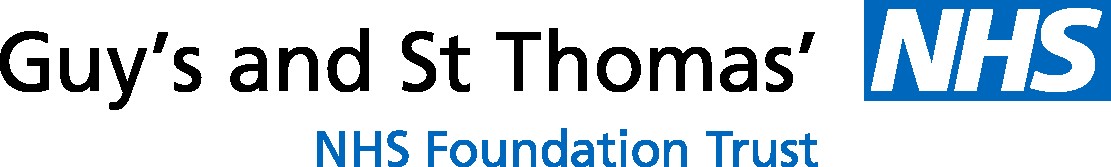 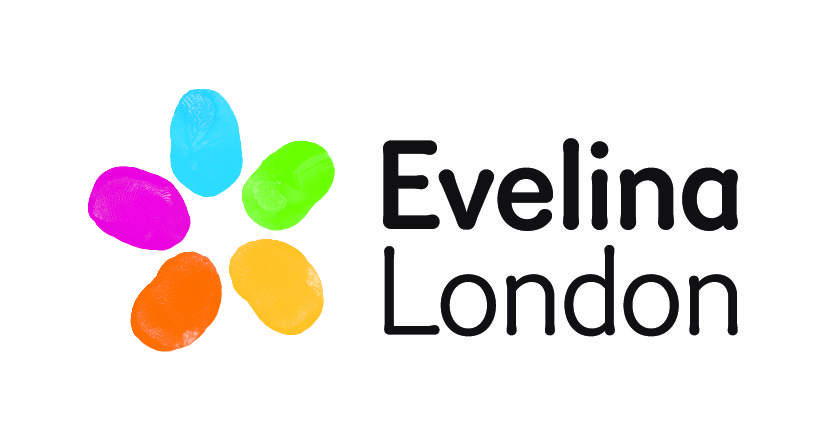 Evelina London Community Children’s ServicesSpecialist Services Referral Form 			                         Use this form for referral to Community Paediatricians, Physiotherapy, Occupational Therapy, Speech and Language Therapy and Complex Needs NursingPlease give as much information as possible.  This will help us to process your referral quickly and appropriately. If information is not complete we will not be able to accept the referral.Please attach any additional information on a separate sheet.Please indicate (x) the service(s) you think this child needs: To ensure the best possible assessment for the child, we may contact colleagues in other parts of the health service as well as professionals in Social Care, Education and other relevant agencies to seek their input.  Based on the information received we may refer your child to other services or prioritise services. Please check this box to indicate that this has been explained to the parent / carer Ethnicity (please check as appropriate)Reason for Referral 				Once completed please send this form, together with any relevant reports or letters to: Email address: gst-tr.evelinacommunityreferrals@nhs.netPlease ensure an electronic referral is sent via a secure email connection e.g. nhs.net account.  Otherwise please send hard copy to the relevant numbers/addresses below:LAMBETH:Referrals Team			Tel: 020 3049 4005Evelina London Community Children’s Services		Mary Sheridan CentreSE11 4THSOUTHWARK:Referrals Team, 							   Tel: 020 3049 8029   Evelina London Community Children’s Services, 		 Sunshine House, , SE5 8UHIt is the referrer's responsibility to check that the referral has been received by the service. If an automatic email has not been generated, following submission of a referral by email, then please contact the serviceCommunity Paediatrician Speech and Language TherapyPhysiotherapyComplex Needs NursingOccupational TherapyContinuing Care NursingNHS No:      NHS No:      Date of Birth:      Date of Birth:      Date of Birth:      M/FChild’s first name:      Child’s first name:      Child’s first name:      Child’s first name:      Family name:      Family name:      Parent/Carer(s) name(s):       Parent/Carer(s) name(s):       Parent/Carer(s) name(s):       Parent/Carer(s) name(s):       Relationship to child:      Relationship to child:      Address:      Address:      Address:      Address:      Address:      Address:      Post Code:       Telephone home:      Telephone home:      Telephone home:      Telephone home:      mobile     Email address:     Email address:     Email address:     Email address:     Email address:     Email address:     School/Nursery:     School/Nursery:     School/Nursery:     School/Nursery:     School/Nursery:     School/Nursery:     GP:     GP:     GP:     GP address:     GP address:     GP address:     HV/SN:     HV/SN:     HV/SN:     HV/SN Base:     HV/SN Base:     HV/SN Base:     WHITE  WHITE  ASIAN OR ASIAN BRITISHASIAN OR ASIAN BRITISHOTHER ETHNIC GROUPSOTHER ETHNIC GROUPSBritishIndianChineseIrishPakistaniAny other ethnic groupAny other white backgroundBangladeshiNot StatedAny other Asian backgroundMIXEDMIXEDWhite and Black CaribbeanBLACK OR BLACK BRITISHBLACK OR BLACK BRITISHWhite and Black AfricanWhite and AsianAfricanAny other mixed backgroundAny other black backgroundUrgent? No    Yes  : Please describe why Please give details of what parent/carer and child are expecting from this referral:Background/Additional InformationAny relevant history: e.g. pregnancy and birth, family health and social history, medical information etc.Background/Additional InformationAny relevant history: e.g. pregnancy and birth, family health and social history, medical information etc.Current Medication (attach list if available)      Current Medication (attach list if available)      Does the child have a hearing impairment?  Yes No    Date of recent hearing assessment     Does your child have end of life care? Yes NoDoes your child have home ventilation? Yes NoDoes your child have a tracheostomy? Yes No
If applicable, indicate stage on Code of Practice: School Action, School Action Plus, EY action, EY action plus, EHCPlan (please attach latest IEP/psychologist report).Does the child have a hearing impairment?  Yes No    Date of recent hearing assessment     Does your child have end of life care? Yes NoDoes your child have home ventilation? Yes NoDoes your child have a tracheostomy? Yes No
If applicable, indicate stage on Code of Practice: School Action, School Action Plus, EY action, EY action plus, EHCPlan (please attach latest IEP/psychologist report).Other agencies involved: Audiology        ENT      Social Service     SEN	Other  Please give details of other professionals involved:      Other agencies involved: Audiology        ENT      Social Service     SEN	Other  Please give details of other professionals involved:      Are there any safeguarding issues?      Are there any safeguarding issues?      Is this child a ‘looked after child’? 		  			Yes     	No    Does the child have a child protection plan?  			Yes       	No   Does the child have a child in need plan?  				Yes       	No   Does the family have an allocated Social worker?			Yes       	No   If yes please give details:Is this child a ‘looked after child’? 		  			Yes     	No    Does the child have a child protection plan?  			Yes       	No   Does the child have a child in need plan?  				Yes       	No   Does the family have an allocated Social worker?			Yes       	No   If yes please give details:Name:     Contact Number:       Email:      Address:      Email:      Address:      Is an interpreter needed for the assessment? Yes/No  If yes, in which Language      Is an interpreter needed for the assessment? Yes/No  If yes, in which Language      If there is likely to be a problem with attendance, please indicate any support that might be helpful:If there is likely to be a problem with attendance, please indicate any support that might be helpful:Please describe how the child’s difficulties are affecting their everyday life.Movement and mobility: sitting, standing, walking, balance and co-ordination.	Please describe how the child’s difficulties are affecting their everyday life.Movement and mobility: sitting, standing, walking, balance and co-ordination.	Self-care skills: dressing, bathing, toileting, feeding, organising self, independence. Self-care skills: dressing, bathing, toileting, feeding, organising self, independence. Communication: speech sounds, understanding instructions, vocabulary, fluency, non-verbal.Communication: speech sounds, understanding instructions, vocabulary, fluency, non-verbal.School tasks: writing, using scissors, participation in PE, maintaining attention, academic progress.School tasks: writing, using scissors, participation in PE, maintaining attention, academic progress.Play skills: interest in toys, turn taking, playing with peers, role play and imagination.Play skills: interest in toys, turn taking, playing with peers, role play and imagination.Behaviour: friendships, interests, changes in routine, aggression, activity level, impulsivity, mood, focus on toys/play/school work.Behaviour: friendships, interests, changes in routine, aggression, activity level, impulsivity, mood, focus on toys/play/school work.Consent:Has informed consent been obtained for the child to be referred?   Yes/No    Date:      Name of Referrer:     Date of referral:     Designation:        Tel no.:     Email address:      Email address:      Contact Address:      Contact Address:      